一、选择题（本大题共12个小题，每小题5分，共60分）1.已知集合，，则（    ）A．	            B．	           C．	           D．2.复平面内表示复数z=i(–2+i)的点位于（    ）A．第四象限	B．第三象限	C．第二象限	D．第一象限3.下面是2×2列联表:则表中的值分别为(　　)94,72	        B. 52,50            C.52,74	            D. 74,524.下列函数中是增函数的为（    ）A．	B．	C．	D．5.设，则“”是“”的（    ）A．充分不必要条件	B．必要不充分条件C．充要条件	D．既不充分也不必要条件6.已知命题；命题若，则.下列命题为真命题的是（    ）A．	B．	C．	D．7.设，则的大小关系为（    ）A．	B．	C．	D．8.设二次函数f(x)=x2+bx+c,如果f(x1)=f(x2)(x1≠x2),则f(x1+x2)等于(　　)A. -          	B.-                C.c	                   D.9.函数的图象大致为（    ）A．	B．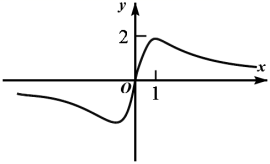 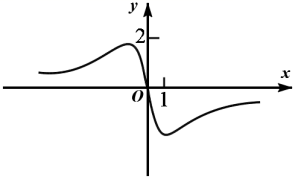 C．	D．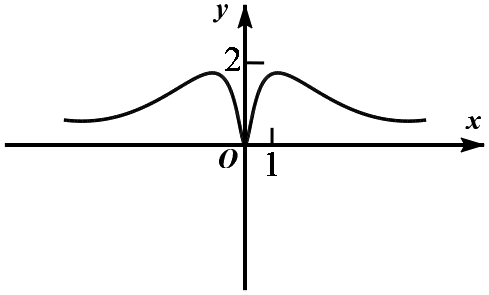 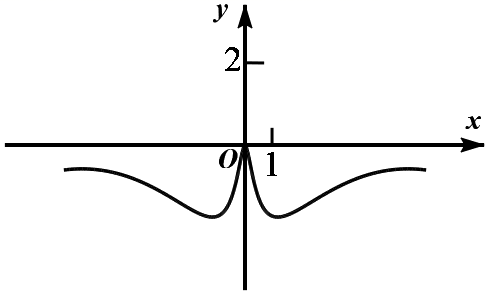 10.已知f(x)是R上最小正周期为2的周期函数,且当0≤x<2时,f(x)=x3-x,则函数y=f(x)的图象在区间[0,6]上与x轴的交点的个数为(　　)A.6	            B.7	           C.8	    D.911.设函数f(x)在R上可导,其导函数为f′(x),且函数y=(1-x)f′(x)的图象如图所示,则下列结论中一定成立的是(　　)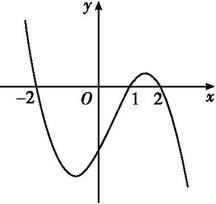 A.函数f(x)有极大值f(2)和极小值f(1)B.函数f(x)有极大值f(-2)和极小值f(1)C.函数f(x)有极大值f(-2)和极小值f(2)D.函数f(x)有极大值f(2)和极小值f(-2)12.若定义在的奇函数f(x)在单调递减，且f(2)=0，则满足的x的取值范围是（    ）A．	B．C．                   	D．二、填空题（本大题共4个小题，每小题5分，共20分）13.复数（为虚数单位），则________.14.函数的定义域是____________．15.已知，函数若，则___________.16.曲线在点处的切线的斜率为，则________．三、解答题（本大题共6个小题，共70分）17.（10分）已知.（1）当时，求不等式的解集；（2）若时不等式成立，求的取值范围.18.（12分）某地区2007年至2013年农村居民家庭人均纯收入y(单位:千元)的数据如下表:(1)求y关于t的线性回归方程;(2)利用(1)中的回归方程,分析2007年至2013年该地区农村居民家庭人均纯收入的变化情况,并预测该地区2015年农村居民家庭人均纯收入.附:回归直线的斜率和截距的最小二乘法估计公式分别为:=,=-19.（12分）在直角坐标系中，曲线的参数方程为（为参数），直线的参数方程为（为参数）.（1）求和的直角坐标方程； （2）若曲线截直线所得线段的中点坐标为，求的斜率．20.（12分）已知函数，M为不等式的解集.（1）求M；（2）证明：当a，b时，.21.（12分）设函数，其中.（1）讨论的单调性；（2）若的图像与轴没有公共点，求的取值范围.22.（12分）已知函数．（1）求曲线的斜率等于的切线方程；（2）设曲线在点处的切线与坐标轴围成的三角形的面积为，求的最小值．y1y2合计x12173x2222547合计b46120年份2007200820092010201120122013年份代号t1234567人均纯收入y2.93.33.64.44.85.25.9